单位同意报考证明            同志（身份证号：                 ）是我单位               教师（在编教师、特岗教师），其人事档案现在在              单位            （全日制普通高校毕业生、非全日制普通高校毕业生），服务期已满      年（在编教师满五年、特岗教师未转正满三年）经研究，同意其参加2022年江西省中小学教师招聘考试。若该同志能被录用，我单位将配合有关单位办理其档案、工资、党团关系的移交手续。      特此证明。 单位（盖章）：                ××××年×月×日       
样本②：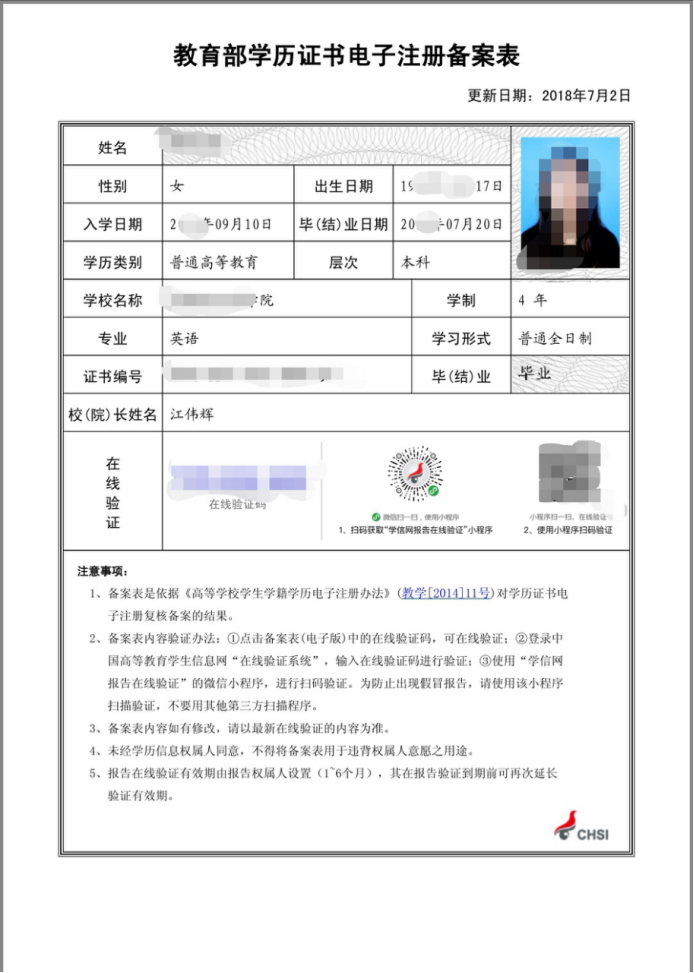 